Subject:	 History		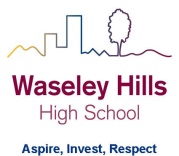 Teacher: Mrs DumyczYear:	11			Topic/theme: The NormansDon’t forget you can access the school drives and resources form the school website: https://www.waseleyhills.worcs.sch.uk/Lesson What you need to take from this lesson Resource to use or hyperlinkSuggested task 1Village Life in the Middle AgesWharram PercyManor HouseOpen field systemRole of important village membersPowerPoint 1Norman Village pdfsVillage mapComplete tasks as per PowerPoint instructions2Normans TownsBurgessGuildFranchiseChange over timePowerPoint 2Norman town pdfComplete tasks as per PowerPoint instructions3Changing LivesChanges for aristocracyChanges for peasantry‘Write an account’ practicePowerPoint 3Changing Lives pdfComplete tasks as per PowerPoint instructions4Religion in Norman EnglandRomanesqueBenedictineDioceseSimonyNepotismPluralismArchbishop Lanfranc and his ReformsArchbishop AnslemReligion pdfsQ-14 on pg 63Q1-3 on page 65Q1-2 and practice question on pg 675Education in Norman EnglandVernacularRhetoricImpact of reform on EducationEducation pdfQ1-3Practice Q